SPOZNAVANJE OKOLJA, SREDA, 1. APRILSEJEM IN SADIMDANES IN JUTRI BOMO SEJALI IN SADILI. PREPRIČANA SEM, DA SE BO DOMA NAŠLO KAJ ZA POSEJATI ALI ZA POSADITI.POTREBUJEŠ: 1 SEME (LIMONA, POMARANČA…), 1 LIST (POTAKNJENEC), 2 LONČKA, ZEMLJOPOTAKNI SEME LIMONE ALI KATERO DRUGO SEME, ZALIJ IN POSTAVI NA SVETLO MESTO. NE POZABI OBČASNO ZALIVATI.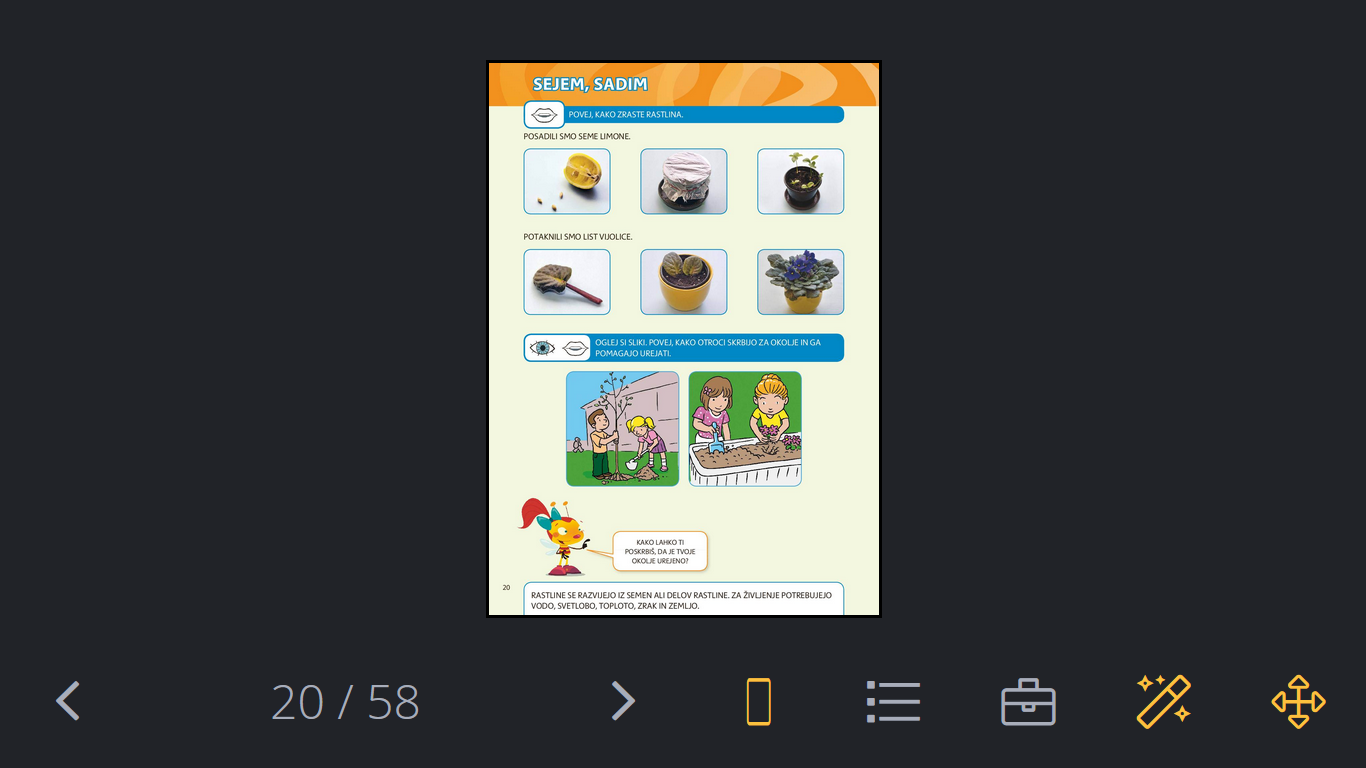 POTAKNI LIST VIJOLICE ALI KATERE DRUGE RASTLINE. ZALIJ IN POSTAVI NA SVETLO MESTO. NE POZABI OBČASNO ZALIVATI.DLJE ČASA POSKUS OPAZUJ IN BELEŽI SPREMEMBEV SPODNJO TABELO.TVOJE IME:____________________NARIŠI, KAKO IZGLEDA PRVI DANNARIŠI, KAKO IZGLEDA (KO OPAZIŠ PRVE SPREMEMBE)NARIŠI, KAKO IZGLEDA, KO OPAZIŠ ŠE VEČJE SPREMEMBE)DATUM ZALIVANJA (DA NE BOŠ POZABIL, SI TUKAJ BELEŽI KO ZALIJEŠ)SEME DATUM:DATUM:DATUM:SEME SKICASKICASKICASEME SKICASKICASKICASEME SKICASKICASKICASEME SKICASKICASKICASEME SKICASKICASKICASEME SKICASKICASKICALISTDATUM:DATUM:DATUM:LISTSKICASKICASKICALISTSKICASKICASKICALISTSKICASKICASKICALISTSKICASKICASKICALISTSKICASKICASKICA